		آمار  روزانه شناورهای تخلیه وبارگیری شرکت آریا بنادر ایرانیان	از ساعت  45: 06  تا ساعت 06:45 مورخه10/11/1400 لغایت11/11/1400		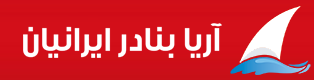                       کارشناس امور بندری شرکت آریا بنادر ایرانیان                                               امیر صابری کهناسکلهنام شناورنام کشتیرانیتناژ  تخلیهتناژبارگیریمحل تخلیهنوع تجهیزاتمحموله کشتیمحموله کشتیتاریخ و ساعت پهلوگیریتاریخ و ساعت شروع عملیاتتناژ  تخلیه و بارگیــریتناژ  تخلیه و بارگیــریتناژ  تخلیه و بارگیــریمجموع تناژ سه شیفتتناژباقیمانده /اتمام تخلیه یا بارگیری(تن)زمان عملیات(OT)زمان عملیات(OT)نرم متوسطنرم متوسطنرم متوسطماندگاری دراسکله(ساعت)اسکلهنام شناورنام کشتیرانیتناژ  تخلیهتناژبارگیریمحل تخلیهنوع تجهیزاتتخلیهبارگیریتاریخ و ساعت پهلوگیریتاریخ و ساعت شروع عملیاتتناژصبحتناژعصرتناژشبمجموع تناژ سه شیفتتناژباقیمانده /اتمام تخلیه یا بارگیری(تن)تخلیهبارگیریتخلیهبارگیریبارگیریماندگاری دراسکله(ساعت)3نجواخط مروارید دریا928475محوطهمنگان 223تخته-چندلاپالت 07/11/0008/11/00ت: *ت:*ت: *ت: ************08:45*5555*3نجواخط مروارید دریا928475محوطهمنگان 223تخته-چندلاپالت 23:3000:55ب:*ب:117ب:358ب:475اتمام بارگیری :04:45*08:45*5555*4نیلوفر آبی دریادلان سبز خزر 691823محوطه منگان 224تخته رول آهن-پالت09/11/0009/11/00ت:*ت:*ت:*ت:************11:05*7575274نیلوفر آبی دریادلان سبز خزر 691823محوطه منگان 224تخته رول آهن-پالت19:2521:00ب:521ب:302ب:*ب:823اتمام بارگیری :21:50*11:05*7575277امسکی207باگسان خزر311529372/1 هکتاریریلی4010و4011-ایتال ذرتپالت.کیسه.شمش روی کانتینرپر 20(17).شیشه 08/11/0008/11/00ت:*ت:*ت: *ت: ************21:45*3838*7امسکی207باگسان خزر311529372/1 هکتاریریلی4010و4011-ایتال ذرتپالت.کیسه.شمش روی کانتینرپر 20(17).شیشه 10:3014:45ب:385ب:173ب:259ب:817باقی بارگیری:1607*21:45*3838*8پرنددریای خزر5139*محوطهحمل یکسره.مکنده223گاتوالد.لیبهر4017کانتینرپر20(1)خالی(1)40پر(2)خالی(4)گندم*10/11/0010/11/00ت:*ت:1041ت:1814ت:2855باقی تخلیه:  228411:35*248***8پرنددریای خزر5139*محوطهحمل یکسره.مکنده223گاتوالد.لیبهر4017کانتینرپر20(1)خالی(1)40پر(2)خالی(4)گندم*12:5015:1011:35*248***